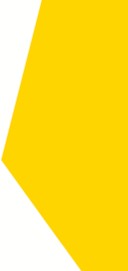 La Poste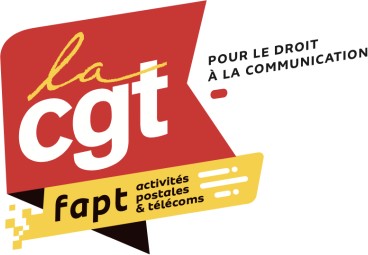 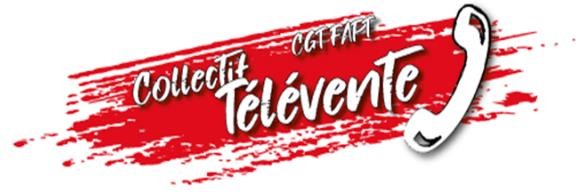 TéléventeOctobre 2023                      Bulletin d’info du collectif CGT FAPT TéléventeLES HORAIRES, PARLONS-EN 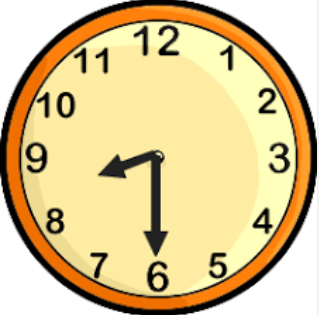 Avant qu’il ne soit trop tard !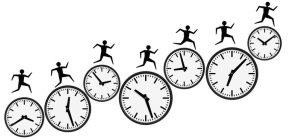 C’est un sujet qui est important pour TOUSEt qui aura des répercussions sur votre vie personnelle !LA CGT dénonce le fait que la direction n’accepte pas un début de vacation à 8H30 et les 45mn de pause déjeuner pour le bien-être de   l’agent mais surtout pour rester dans « leur cadre ».MAIS dans ce cadre, où se trouve le bien-être des agents et où concilions-nous la VIE PERSO et la vie Professionnelle ?LA CGT n’approuve pas cette façon de faire ni ces horaires définis qui ne correspondent pas à ce que veulent les agents. Actuellement sur certains plateaux des agents commencent à 8H30 et déjeunent en 45MN ! ON NOTE qu’à ce jour, cela n’a pas généré de risques psycho sociaux.Suite aux ETC nationaux, les agents ont été reçu en équipe, et non individuellement en les incitant fortement à se positionner dans la journée sur les horaires proposés ! Et à nouveau après la plénière du 23 octobre, un nouvel ETC a été proposé sur chaque plateau et les agents sont forcés à se positionner aussitôt ! Pourquoi inciter les agents à se positionner le jour même alors que nous en sommes au stade des propositions? Pour avoir un taux de retour positif et des chiffres tronqués à remonter lors du CHSCT du 14 novembre ?! tout ça pour mettre en place ce qu’ils ont décidé depuis le début !« A savoir le « cadre fixé » est:- Répondre au cadre juridique (loi de 2008) et réglementaire de la BSCC en matière d’horaires collectifs (HORAIRES COLLECTIFS sur 5 jours hebdo) = pas d’horaire individuel, pas de semaine de 4 jours (modèle non retenu par l’entreprise aujourd’hui).-Répondre aux besoins clients: amplitude 8h40 – 18h et pause déjeuner 1h »La direction nous écoute mais ne nous entend pas !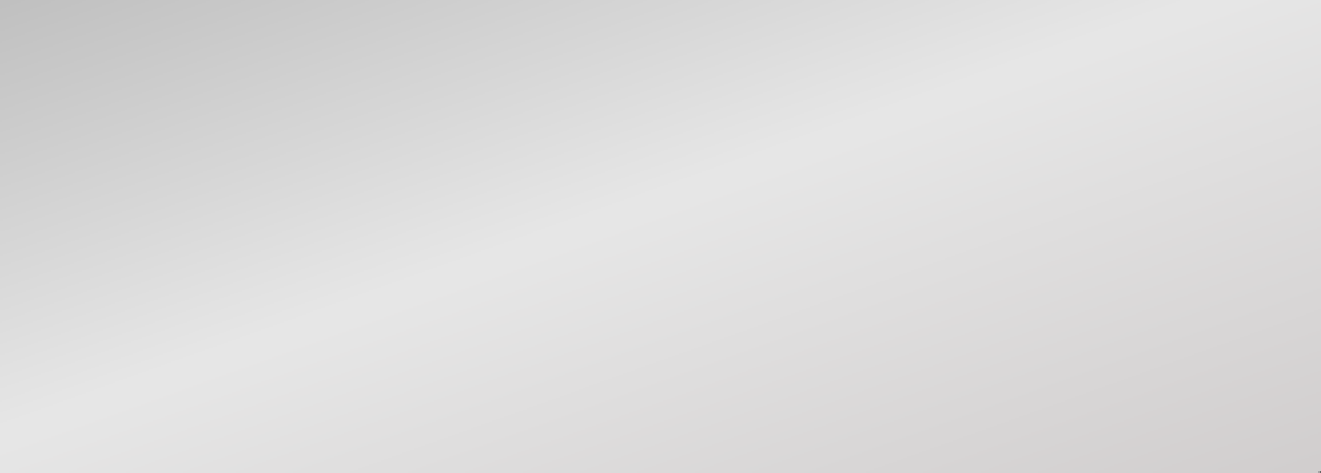 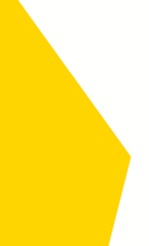 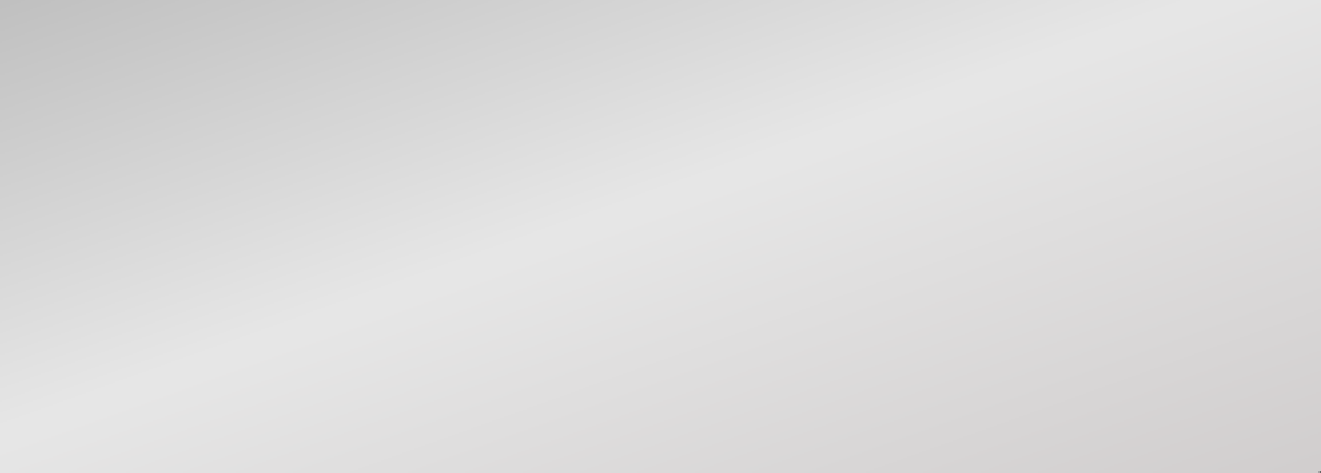 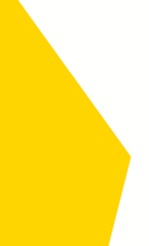  Il aurait été judicieux de le faire par un questionnaire afin de proposer leurs horaires en choix 1, 2 voire 3    et « choix autre » pour ECOUTER et ENTENDRE les agents.On aurait pu imaginer qu’un employeur œuvre pour le bien être de son personnel et que ce changement sur le régime des horaires ne soit pas si difficile à mettre en place mais apparaisse plutôt comme une évidence !Toutefois à la CGT, nous nous posons des questions à la lumière des pratiques qui nous sont remontées par le personnel.La CGT exige une organisation du temps de travail permettant à chaque salarié de      CONCILIER VIE PRIVÉE ET VIE PROFESSIONNELLE. La CGT exige un réel dialogue social avec des informations précises!Suivez-vous sur notre blog: https://televentecgt.reference-syndicale.fr/Fédération nationale des salariés du secteur des activités postales et de télécommunications CGT 263, rue de Paris - Case 545 - 93515 Montreuil Cedex Tél. : 01 48 18 54 00 C.C.P. Paris 20376 D Site : www.cgt-fapt.fr Mail : fede@cgt-fapt.fr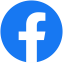 